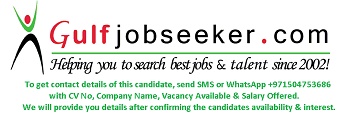     Gulfjobseeker.com CV No: 1520538Nationality : Egyptian  Date of birth : 17-08-1991Place of birth : EgyptResidency: On mother’s residency   ObjectivePersonal ProfileProfessional profileTo work in a stimulating environment where I can apply & enhance my knowledge, skill to serve the firm to the best of my efforts. My skill set includes problem solving, time management, decision making, communication and organizational skills. I thrive on challenge and am flexible, adaptable and willing to learn. In addition, the commitment, enthusiasm and determination to succeed that I bring to every task ensure that I am an asset in the workplace.A caring, self-motivated individual with a passion for helping people and improving their quality of life. An organized, effective communicator with patients, colleagues and management and an ability to remain calm even in stressful or unexpected circumstances. Sympathetic, caring attitude supportive of those who may be unwell, confused or upset. Confident team player, thriving on challenge and with a positive, cheerful attitude. Highly motivated science and business professional seeking a challenging role in a company where my education and experience will add significant value.Achieved 85%+ in each academic year to date showing excellent ability across the board. Adaptable, flexible and willing to learn as well as trustworthy, honest and reliable. Finally i love to put my heart and soul in the work i do.  EducationPractical skills gained during my degree German University in Cairo, Egypt    October2008 -June2013   
 Degree: Bachelor of Pharmacy and Biotechnology                  Expected GPA:- Very Good with Honors                                                          DHA licensed      25 October 2015 Excellent presentation skillsCollaborated on semester-long marketing group project involving total marketing plan for Bonefish Grill      restaurant; contributed extensive research, teamwork,      analysis, and presentation skills.            Developed professional-selling video that demonstrated personal-selling skills by explaining product’s features,       advantages, and benefits to client.Nominated for sales presentation of the year in professional-selling class. Preparation and identification of nucleic acids and separation by gel filtration, molecular modeling and computer analysis of kinetic data, solid phase & solvent extraction, purification with charcoal, distillation, titrations, Characterization of thiol groups & separation by gel filtration.IR spectra & analysis, HPLC. Thin Layer Chromatography. NMR. Mass Spectroscopy. Atomic Absorption Spectroscopy (Flame and Graphite furnace mode).Pharmacology lab testing drug effects on animals and performing experiments on them.Attending student activity related to clinical pharmacy going to hospitals providing patient counseling ideas      Work experience Course DevelopmentPharmacist in Mahfouz pharmacies Alexandria 3 months workingPharmacist Trainee in hospital Abu dhabi 
 May 2014 – April 2015Pharmacist trainee in Medicina Group of  pharmacies Abu dhabi
April 2015- November 2015Taken immunology, pharmacology, biotechnology and microbiology courses.Marketing coursesPharmacy Management and Pharmaco-economy course, German University in CairoCommunication and Presentation Skills, German University in CairoResearch Paper Writing, Critical Thinking and Scientific Methodology,  German University in Cairo   Extracurricular Activities Technical  ProficienciesLanguage Skills InterestsGUC Annual Orphans' Fun Learning Day Volunteer, 2011 and 2013.Pharmacology teacher at Bdaya Charity Club, Academics CommitteeClinical pharmacy work shop SCOPS 2011 faculty of pharmacy Ain Shams university Research Assistant      July 2012 – September 2012                                                                                            57357 Children’s Cancer HospitalI am proficient in using MS Word, PowerPoint, Excel and CSM.  Fluent in English and Arabic  (writing and reading) Conversant in German and  French     I enjoy researching, reading, travelling and surfing the internet.    I also keep fit by attending weekly aerobics and zumba classes.